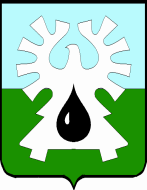 МУНИЦИПАЛЬНОЕ ОБРАЗОВАНИЕ ГОРОД УРАЙХАНТЫ-МАНСИЙСКИЙ АВТОНОМНЫЙ ОКРУГ - ЮГРАДУМА ГОРОДА УРАЙРЕШЕНИЕот 28 апреля 2016                                                                                          №27О согласовании кандидатурдля занесения на городскую Доску ПочетаВ соответствии с пунктом 2.1. «Положения о городской Доске Почета муниципального образования  город Урай», утвержденного решением Думы города Урай от 09.03.2004 №12, рассмотрев ходатайство администрации города Урай,  на основании представленных документов (решений собраний трудовых коллективов, профсоюзных организаций), Дума города Урай решила:1. Согласовать для занесения на городскую Доску Почета следующие кандидатуры:Председатель Думы города Урай                                   Г.П. Александрова             №п/пФамилия, имя, отчествоДолжность.организация, учреждениеАбдуллина Рамиля РамазановнаУчитель математики муниципального бюджетного общеобразовательного учреждения гимназияБетевВладимир МихайловичЗаместитель начальника сервисного центра по Ханты-Мансийскому району Сервисного центра «Урайэнергонефть» Западно-Сибирского регионального управления ООО «ЛУКОЙЛ-ЭНЕРГОСЕТИ»БелоусовВладимир АлександровичНачальник Универсального технического участка Линейно-технического цеха Кондинский район Межрайонного ЦТЭТ Ханты-Мансийского районного узла связи Ханты-Мансийского филиала ПАО «Ростелеком»ВалитоваЛилия НиколаевнаЗаместитель директора по учебно-воспитательной работе  муниципального бюджетного учреждения дополнительного образования «Детская школа искусств №2»ВинокуроваЛюдмила ГеннадьевнаПедагог-психолог муниципального бюджетного дошкольного образовательного учреждения «Детский сад №6 «Дюймовочка»ГизатуллинаВенера АхсановнаПредседатель первичной ветеранской организации строителейГребенниковаВалентина НиколаевнаВедущий инженерпроизводственной группы ООО «Нефтедорстрой»Горбунов Владимир ЮрьевичВодитель пожарного автомобиля 71 пожарной части федерального государственного казенного учреждения «9 ОФПС по Ханты-Мансийскому автономному округе - Югре»Добрынина Елена НиколаевнаДиспетчер оперативно-диспетчерского отдела открытого акционерного общества «ЮТЭК–Энергия»ЖигареваОльга ИвановнаЗаведующий дневным стационаром - врач-терапевт бюджетного учреждения Ханты-Мансийского автономного округа-Югры «Урайская городская клиническая больница»Житкова Надежда ВикторовнаСестра-хозяйка  бюджетного учреждения Ханты-Мансийского автономного округа-Югры «Урайская окружная больница медицинской реабилитации»ИгнатьевСергей ЮрьевичЗаместитель начальника полиции по охране общественного порядка ОМВД России по г. УраюКаштановаАнастасия ФедоровнаЗаведующий отделением реабилитации инвалидов молодого возраста бюджетного учреждения Ханты-Мансийского автономного округа-Югры «Комплексный центр социального обслуживания населения «Импульс»КызымаИрина ЛеонардовнаИнженер художественно-конструкторского участка Сервисного  центра социальных объектов территориально-производственного предприятия «Урайнефтегаз» ООО «Управление социальных объектов»КосоруковаЛюдмила АнатольевнаПомощник врача по общей гигиенефилиала Федерального бюджетного учреждения здравоохранения «Центр гигиены и эпидемиологии в Ханты-Мансийском автономном округе -Югре в городе Урай и Кондинском районе»КисловВалерий ГавриловичВодитель автомобиля Филиала №6 акционерного общества «Государственная компания «Северавтодор»МальцевОлег БорисовичТренер-преподаватель отделения дзюдо муниципального бюджетного учреждения дополнительного образования «Детско-юношеская спортивная школа «Старт»МорозоваГалина БорисовнаПреподаватель по классу скрипкимуниципального бюджетного учреждения дополнительного образования  «Детская школа искусств №1» МорозовВладимир ПетровичОператор обезвоживающей и обессоливающей установки 4 разряда цеха добычи нефти и газа №7 территориально-производственного предприятия «Урайнефтегаз»ООО «ЛУКОЙЛ – Западная Сибирь»НемчиноваМария ИвановнаГлавный бухгалтер акционерного общества «Дорожник»НикифороваЛюдмила АнатольевнаУчитель казенного общеобразовательного учреждения Ханты-Мансийского автономного округа - Югры «Урайская школа-интернат для обучающихся с ограниченными возможностями здоровья»ПротинякМарина ВалентиновнаВрач-стоматолог-хирургавтономного учреждения Ханты-Мансийского автономного округа-Югры «Урайская городская стоматологическая поликлиника»Пырьева 
Райса ИскандаровнаПредседатель ветеранской организации «Дружба»СеребряковВладимир НиколаевичСтарший инженер производственной службы по обслуживанию инженерных сетей, теплоэнергетического и газового оборудования акционерного общества «Урайтеплоэнергия»ХакимовАндрей ТалгатовичЗаместитель начальника экспедиции по производству Шаимской сейсмической экспедиции открытого акционерного общества «Башнефтегеофизика»ХуснутдиновРинаф БадиковичСлесарь-ремонтник общества с ограниченной ответственностью «Урай нефтепромысловое оборудование – Сервис»Чемакина Галина ИльиничнаГлавный специалист организационного отделаУправления социальной защиты населения по г. УраюЧернов 
Николай АлександровичЭлектромонтер по обслуживанию буровых Урайской экспедиции общества с ограниченной ответственностью «СКГ – Бурение»Чванов Николай НиколаевичВодитель автомобиля Общества с ограниченной ответственностью «Урайское управление технологического транспорта»ШигаповАльберт МуллагумаровичЗаместитель главного технолога технологической службы Сервисного центра по ремонту и промысловому обслуживанию УЭЦН в г. Ураеобщества с ограниченной ответственностью «ЛУКОЙЛ ЭПУ Сервис»ШкуренкоНелли ИвановнаРежиссер народного театра КДЦ «Нефтяник»ШкуркоВладимир ВасильевичСлесарь аварийно-восстановительных работ акционерного общества «Водоканал»ЩербинаСергей БорисовичТехнолог закрытого акционерного общества «Турсунт»Щелкунов Леонид МихайловичНачальник Базы производственного обслуживания Урайского Управления магистральных нефтепроводовАкционерного общества «Транснефть-Сибирь»ЭнзельМария ПетровнаДиректор казенного общеобразовательного учреждения ХМАО-Югры« Урайская школа для обучающихся с ограниченными возможностями здоровья»